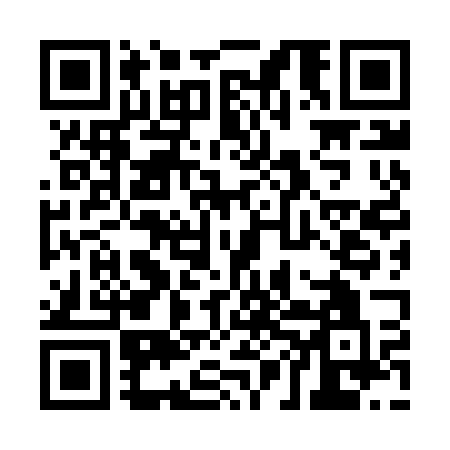 Ramadan times for Kamien Maly, PolandMon 11 Mar 2024 - Wed 10 Apr 2024High Latitude Method: Angle Based RulePrayer Calculation Method: Muslim World LeagueAsar Calculation Method: HanafiPrayer times provided by https://www.salahtimes.comDateDayFajrSuhurSunriseDhuhrAsrIftarMaghribIsha11Mon4:294:296:2412:114:025:595:597:4712Tue4:264:266:2112:104:036:006:007:4813Wed4:244:246:1912:104:056:026:027:5014Thu4:214:216:1712:104:066:046:047:5215Fri4:194:196:1412:104:086:066:067:5416Sat4:164:166:1212:094:096:086:087:5617Sun4:144:146:1012:094:116:096:097:5818Mon4:114:116:0712:094:126:116:118:0119Tue4:084:086:0512:084:136:136:138:0320Wed4:064:066:0212:084:156:156:158:0521Thu4:034:036:0012:084:166:166:168:0722Fri4:004:005:5812:074:186:186:188:0923Sat3:573:575:5512:074:196:206:208:1124Sun3:553:555:5312:074:206:226:228:1325Mon3:523:525:5112:074:226:246:248:1526Tue3:493:495:4812:064:236:256:258:1727Wed3:463:465:4612:064:246:276:278:2028Thu3:433:435:4412:064:266:296:298:2229Fri3:403:405:4112:054:276:316:318:2430Sat3:373:375:3912:054:286:326:328:2631Sun4:344:346:361:055:307:347:349:291Mon4:324:326:341:045:317:367:369:312Tue4:294:296:321:045:327:387:389:333Wed4:264:266:291:045:347:397:399:364Thu4:234:236:271:045:357:417:419:385Fri4:194:196:251:035:367:437:439:406Sat4:164:166:221:035:377:457:459:437Sun4:134:136:201:035:397:467:469:458Mon4:104:106:181:025:407:487:489:489Tue4:074:076:151:025:417:507:509:5010Wed4:044:046:131:025:427:527:529:53